Comparative & Veterinary Medicine Graduate Program 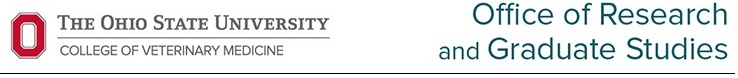 Research Plan Template for Graduate StudentsAbstract (300 word limit)Hypothesis/ObjectivePlease provide:1-3 specific aims for MS projects3-5 specific aims for PhD projectsGoals for each specific aim including bulleted experimental timelines with anticipated publication preparation dates, which will be updated each year.